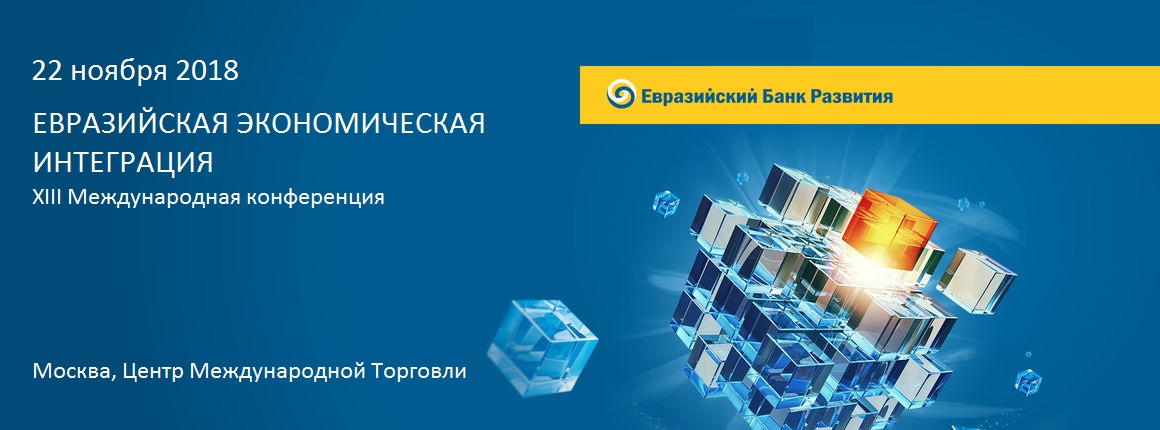 О конференцииПрограммаСпикерыУчастникамКонтактыПринять участиеО КОНФЕРЕНЦИИОрганизатор: Евразийский банк развитияОператор: ООО «ГК «ИТБ»Место проведения:Центр международной торговли (Москва, Краснопресненская наб., д. 12)Дата проведения: 22 ноября 2018 г.Время проведения: с 10:00 до 18:00http://itb-expo.ru/ru/konferentsii-seminary/konferentsii/evrazijskaya-ekonomicheskaya-integratsiya-xiii-mezhdunarodnaya-konferentsiya#http-itb-expo-ru-ru-uslovia-uchastiaВ работе конференции примут участие руководители министерств и ведомств, Евразийской экономической комиссии, национальных компаний, представители международных финансовых организаций, научных и деловых кругов государств – участников Банка, зарубежные ученые и эксперты. Ключевые темы:Актуальная повестка евразийской интеграцииТорговое финансирование: роль экспортных агентств в поддержке процессов интеграцииЕвразийский инфраструктурный прорыв: национальные проекты как драйвер развития и интеграцииЭнергетика: в поисках баланса между традиционными и новыми источниками энергииФормирование единого расчетного пространства ЕАЭС в национальных валютахКонференции ЕАБР – это эффективный инструмент общения и обмена информацией для представителей финансовых институтов, органов власти, субъектов экономической деятельности государств – участников Банка. Евразийский банк развития (ЕАБР) является международной финансовой организацией, призванной содействовать экономическому росту государств-участников, расширению торгово-экономических связей между ними и развитию интеграционных процессов на евразийском пространстве путем осуществления инвестиционной деятельности.Акционерами банка являются шесть государств: Россия, Армения, Белоруссия, Казахстан, Киргизия и Таджикистан. Штаб-квартира банка расположена в Алма-Ате.СКАЧАТЬ ПРОГРАММУПРОГРАММА22 Ноября09:00 — 10:00Регистрация участников, приветственный кофе.10:00 — 10:10Приветственное слово Председателя Правления ЕАБР Андрея Бельянинова.10:10 — 12:00Пленарное заседание. Актуальная повестка евразийской интеграции12:00 — 12:30Пресс-брифинг.12:00 — 12:30Кофе-брейк.12:30 — 13:30Сессия институтов развития.13:30 — 14:30Обед.14:30 — 16:00Работа в секциях.Секция 1. Торговое финансирование: роль экспортных агентств в поддержке процессов интеграции.Секция 2. Евразийский инфраструктурный прорыв: национальные проекты как драйвер развития и интеграции.16:00 — 16:30Кофе-брейк.16:30 — 18:00Работа в секциях.Секция 3. Энергетика: в поисках баланса между традиционными и новыми источниками энергии.Секция 4. Формирование единого расчетного пространства ЕАЭС в национальных валютах.Специальная секция. Гуманитарная и культурная интеграция.18:00ФуршетУчастие в конференции бесплатное. Если вы заинтересованы в участии, заполните форму регистрации на сайте. В случае одобрения Оргкомитетом конференции мы пришлем Вам подтверждение.Адрес проведения конференции : Москва, Краснопресненская наб., д.12, подъезд № 4, этаж 2 
Центр международной торговли Москвы (ЦМТ) – один из крупнейших многопрофильных бизнес-комплексов России, расположенный в центре Москвы, в непосредственной близости от Кремля, Дома Правительства Российской Федерации и здания Правительства Москвы.КОНТАКТЫЗубков ИльяКоординатор конференции+7(499) 519-64-82info@itb-expo.ruИльина ТатьянаПо вопросам участия в конференции+7(499) 519-64-82info@itb-expo.ruСветляков ДмитрийПредставитель Евразийского банка развития+7(495) 645-04-45 доб. 2746Svetliakov_DS@eabr.orgСапаргалиева АзимаСотрудник ЕАБР по работе со СМИ+7(727) 244-40-44 доб. 6147Svetliakov_DS@eabr.org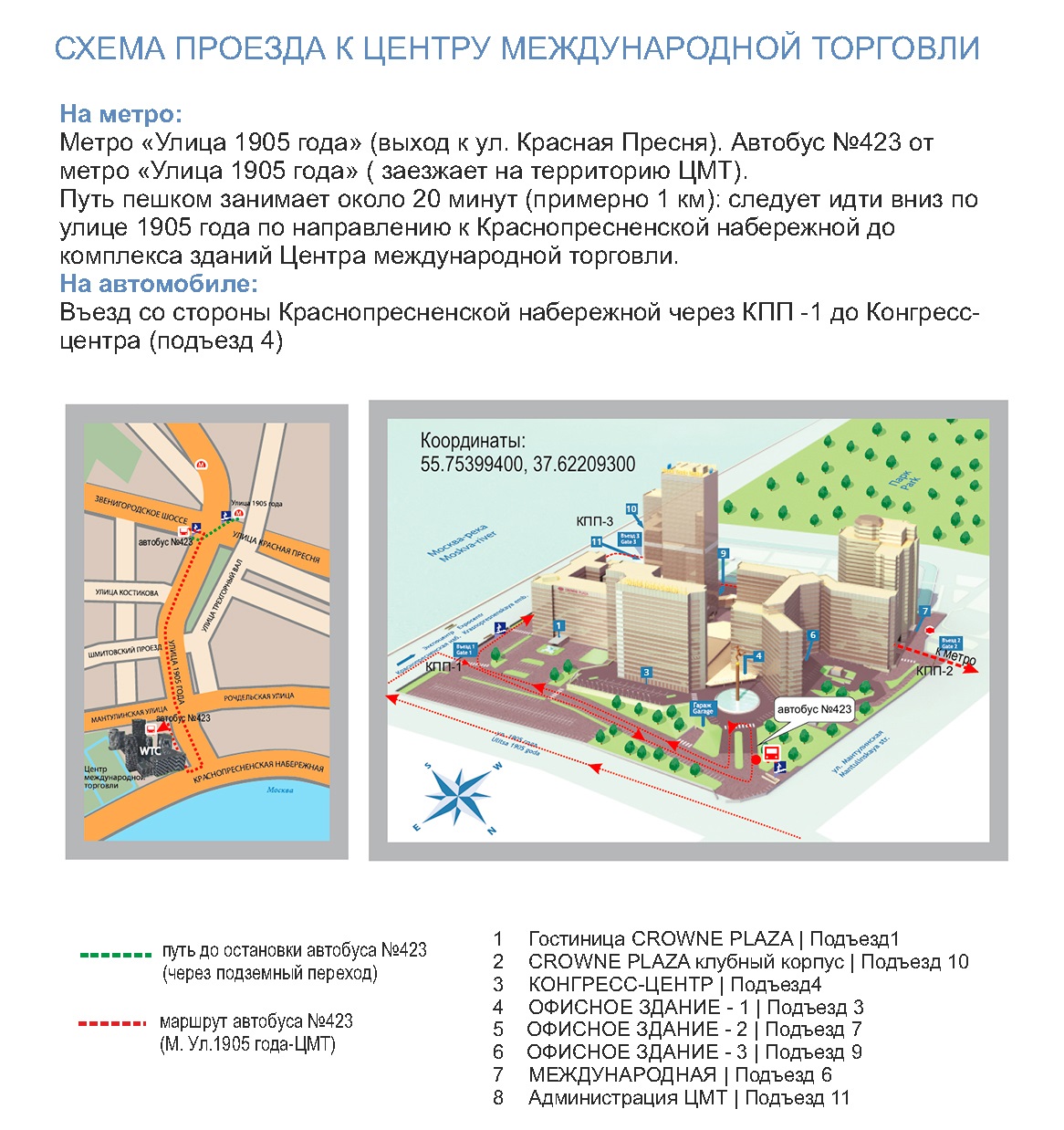 